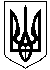 УКРАЇНАХАРКІВСЬКА ОБЛАСТЬЗАЧЕПИЛІВСЬКИЙ РАЙОНЗАЧЕПИЛІВСЬКА СЕЛИЩНА РАДАVII сесія VIII скликання РІШЕННЯ від 26 лютого 2021 року                                                                   №326Про внесення змін до рішення №28 від 11.12.2020 року «Про затвердження Плану діяльності з підготовки проєктів регуляторних актів Зачепилівської селищної ради на 2021 рік»Відповідно до Конституції України, п. 7 ч. 1 ст. 26 Закону України «Про місцеве самоврядування в Україні», ст.ст. 7,32 Закону України «Про засади державної регуляторної політики у сфері господарської діяльності» враховуючи висновки постійних комісій, Зачепилівська селищна радаВ И Р І Ш И Л А:    Внести зміни до Плану діяльності з підготовки проєктів регуляторних актів Зачепилівської селищної ради на 2021 рік виклавши його у новій редакції  (Додаток).2.   Контроль за виконанням даного рішення покласти на постійну комісію Зачепилівськох селищної ради з питань фінансів, бюджету, планування соціально-економічного розвитку, інвестицій та міжнародного співробітництва.  Зачепилівський селищний голова                                      Олена ПЕТРЕНКОДодаток До рішення VII сесії VIII скликання Зачепилівської селищної ради від 26 лютого 2021 року №326ПЛАНдіяльності з підготовки проєктів регуляторних актів Зачепилівської селищної ради на 2021 рік№ п/пВизначення виду проєкту регуляторного актуНазва проєкту регуляторного актуЦілі прийняття регуляторного актуСтроки підготовки проєктів регуляторних актівОрган та підрозділ, відповідальний за розробку проекту регуляторного акту1Рішення Зачепилівської селищної ради Про встановлення ставок єдиного податку Виконання вимог Податкового кодексу України та встановлення оптимальних ставок єдиного податку для розвитку підприємництва      І квартал 2021 рокуФінансовий та юридичний відділи Зачепилівської селищної ради2Рішення Зачепилівської селищної радиПро встановлення ставок та пільг  із сплати земельного податкуВиконання вимог Податкового кодексу України та встановлення оптимальних ставок земельного податку для ефективного використання земельних ресурсів  громади     І квартал 2021 рокуВідділ земельних відносин, фінансовий та юридичний відділи Зачепилівської селищної ради3Рішення Зачепилівської селищної радиПро затвердження Правил благоустрою Зачепилівської селищної радиПрийняття нормативно-правового акту, яким встановлюється порядок благоустрою, утримання території та об’єктів благоустрою Зачепилівської селищної радиІ квартал 2021 рокуВідділ містобудування, архітектури та житлово-комунального господарства, відділ благоустрою Зачепилівської селищної ради4Рішення Зачепилівської селищної радиПро встановлення ставок зі сплати податку на нерухоме майно, відмінне від земельної ділянкиВиконання вимог Податкового кодексу України та встановлення оптимальних ставок зі сплати податку на нерухоме майно, відмінне від земельної ділянки для поповнення бюджету від використання нерухомості відповідно до класифікації призначенняІ квартал 2021 рокуФінансовий та юридичний відділи Зачепилівської селищної ради5Рішення Зачепилівської селищної радиПро встановлення розміру ставок туристичного збору Виконання вимог Податкового кодексу України та встановлення оптимальних ставок єдиного податку для розвитку туризму на території Зачепилівської селищної ради      І квартал 2021 рокуФінансовий та юридичний відділи Зачепилівської селищної ради6Рішення Зачепилівської селищної радиПро встановлення ставок транспортного податку Виконання вимог Податкового кодексу України з метою наповнення бюджету  Зачепилівської селищної ради    І квартал 2021 рокуФінансовий та юридичний відділи Зачепилівської селищної ради